UŻĄDLENIA Użądlenia -to inaczej ukąszenia, ucięcia lub ukłucia żądłem. W naszym kraju użądlenia dokonują najczęściej osy, pszczoły, szerszenie oraz trzmiele.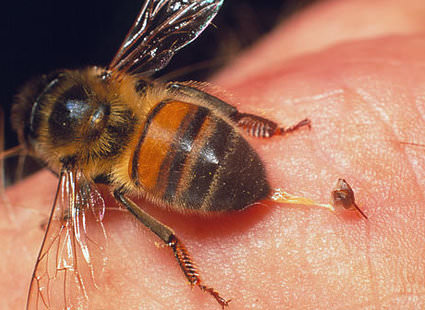      Objawy użądlenia-  ból, obrzęk, swędzenie, pieczenie, napięcie, zaczerwienienie skóry.    U niektórych osób może dojśś po użądleniu do silnej reakcji uczulenuiowej – wstrzas anafilaktyczny- wynika to z nadwrażliwości na składniki jadu.        W przypadku wstrząsu anafilaktycznego konieczna jest natychmiastowa interwencja lekarza. U osób uczulonych wystarczy użądlenie zaledwie jednej pszczoły czy osy, aby wyzwolić groźne, często zagrażające życiu objawy. Objawy reakcji anafilaktycznej w następstwie użądlenia są liczne, najczęstsze to:- mdłości, wymioty - uogólnione lub miejscowe obrzęki - ogólne osłabienie, - szum w uszach, niepokój, - sinica, dreszcze, duszności, -swędząca wysypka typu pokrzywki lub rumienia, - spadek ciśnienia tętniczego krwi - zapaść z utratą przytomności. Zgon chorego pojawia się w wyniku obrzęku krtani i niedomogi krążeniowo-oddechowej. 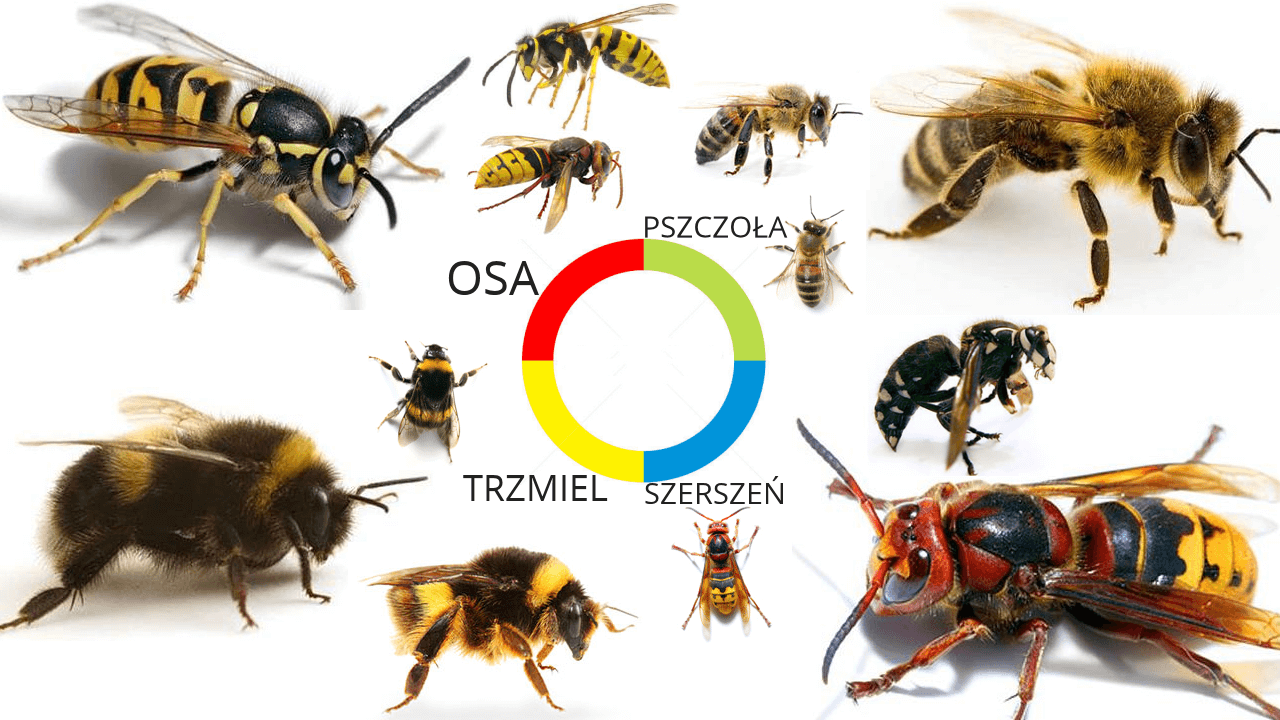 